ГБУК «Агентство социокультурных технологий»отдел информационно-методической и издательской деятельности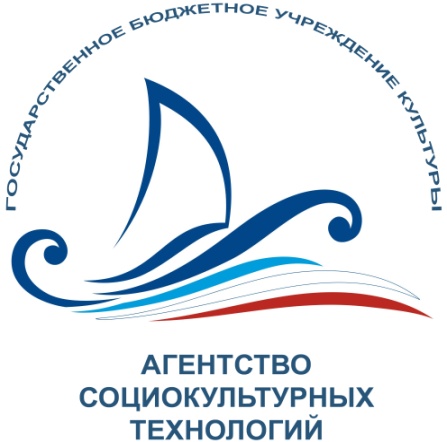 Информационно-аналитический отчет по деятельности Независимого сектора «Медиафонд» 
за 2018 год2019 г.СодержаниеВведениеНезависимый сектор «Медиафонд» – структурное подразделение 
ГБУК «Агентство социокультурных технологий». Сектор оказывает информационно-методическую поддержку учреждениям культурно-досугового типа, учреждениям дополнительного художественного образования (далее – учреждения культуры», руководителям творческих коллективов, мастерам декоративно-прикладного творчества, а также всем, кто изучает и интересуется народным художественным творчеством, любительским искусством Самарской области и краеведением. Медиафонд формирует и размещает актуальную информацию о мероприятиях ГБУК «Агентство социокультурных технологий» в автоматизированной информационной системе «PRO.Культура.РФ. Портал культурного наследия, традиций народов России». А также сектор выстраивает необходимую коммуникацию с сотрудниками отделов учреждений для оперативной и качественной работы по освещению и продвижению деятельности учреждения на федеральном портале. Целью Медиафонда является обеспечение в едином культурно-образовательном пространстве нового качества информационного обслуживания, направленного на сохранение и популяризацию уникального нематериального культурного наследия Самарской области.Комплектование фонда, пополнениеВ фонд Независимого сектора «Медиафонд» входят следующие материалы:– методическая специализированная литература по основным направлениям деятельности ГБУК «Агентства социокультурных технологий» (любительское народное творчество, декоративно-прикладное творчество и ремесла, профессиональное художественное образование, а также литература по краеведению Самарской области;– видеозаписи и портфолио творческих самодеятельных коллективов Самарской области, имеющих звание «Народный самодеятельный коллектив», «Образцовый художественный коллектив»;– видеозаписи концертных программ с мероприятий, организуемых ГБУК «Агентство социокультурных технологий» и подведомственными учреждениями культуры Самарской области;– подписка на тематические периодические издания;– публикации и работы преподавателей – победителей профессионального мастерства в сфере художественного образования;– публикации и работы специалистов культурно-досуговой деятельности (методика, сценарии проведения массовых мероприятий, каталоги, альбомы);– методические разработки и материалы ГБУК «Агентство социокультурных технологий». Пополнение Медиафонда осуществляется путем ежегодного планового комплектования, книгообмена, безвозмездной передачи, дарения, приобретения специализированной литературы, а также подписки на периодические издания. В целях приобретения максимально полного собрания печатной и другой продукции сотрудники Медиафонда координируют отбор литературы в фонд с учетом профиля деятельности и потребности обслуживаемой аудитории. Комплектование фонда постоянного хранения в 2018 году осуществлялось путем ежегодной безвозмездной передачи специализированной литературы и DVD, CD дисков от структурных подразделений ГБУК «Агентства социокультурных технологий»:Материалы научно-практической конференции, нотные и презентационные сборники, альманахи научно-методических и творческих работ преподавателей образовательных учреждений искусств, и культуры Самарской области «Волжский проспект» – 11 ед.DVD диски с фотоматериалами мероприятий: II областной фестиваль молодежных субкультур (городских сообществ) «ART&COOL», V юбилейный открытый областной фестиваль самодеятельных театральных коллективов «Золотой ключик», Всероссийская акция «Ночь кино», «День российского кино», премьера документально-постановочного фильма «Константин Головкин. История дома со слонами», концертные программы и Гала-концерт V Губернского фестиваля самодеятельного народного творчества «Рождённые в сердце России» –24 ед. DVD диски с записью концертных программ и Гала-концерта 
V Губернского фестиваля самодеятельного народного творчества «Рождённые в сердце России» – 95 ед. DVD и CD диски с фото- и видеоматериалами аттестации творческих коллективов городских и муниципальных районов Самарской области на подтверждение, присвоение и снятие звания «Народный самодеятельный коллектив», «Образцовый художественный коллектив», «Народная самодеятельная студия» – 112 ед. DVD диски с фото- и видеоматериалами выступлений преподавателей и воспитанников Детской музыкальной академии стран СНГ и Балтии под патронажем Юрия Башмета на концертных площадках Самарской области, а также записи мастер-классов Академии – 8 ед.В 2018 году фонд был пополнен периодическими изданиями (газеты, журналы) от ООО «Урал-Пресс Поволжья», ООО «МЦФЭР-пресс» и КГБУК «Государственный центр народного творчества Красноярского края» (ГЦНТ). Уменьшение показателей по сравнению с 2017 годом связано с отказом от подписки на периодические издания – журналы «Балет», «Клуб» и «Фортепиано», репертуарно-методические издания «Я вхожу в мир искусств» и «Сценарии и репертуар». Также в 2018 году в фонд было приобретено 10 единиц научной и практической литературы:1.	Барадулин В.А. Художественная обработка дерева – 1 ед. 2.	Косолапов П. Палех – 1 ед.3.	Маккэлэм Г.Л.  Декоративные орнаменты и мотивы – 1 ед.4.	Науменко Г. Бояре, мы к вам в гости пришли. Полное собрание русских народных детских игр с напевами – 1 ед.5.	Бертяева Н. Костюм в русском стиле. Городской вышитый костюм конца XIX – начала XX века – 1 ед.6.	Бутовский В.И. История русского орнамента с X-XIV столетие по древним рукописям – 1 ед.7. Каркарьян В.Г. Тайна деревянных украсов Самары – 2 ед.8. Котова И.Н. Русские обряды и традиции. Народная кукла – 2 ед.В фонде постоянного хранения Независимого сектора «Медиафонд» находятся фотовыставки по декоративно-прикладному творчеству и киноискусству. В 2018 году количество фотовыставок составило 22 единицы. Перечень Фотовыставок ГБУК «Агентство социокультурных технологий»Информационно-методическая деятельностьОдним из основных направлений деятельности Независимого сектора «Медиафонд» является информационно-методическое сопровождение учреждений культурно-досугового типа, учреждений дополнительного художественного образования Самарской области. В основу данного направления входит следующий перечень работ:– оказание консультативной помощи в поиске и выборе книг, периодических изданий, методических пособий и других материалов, имеющихся в Медиафонде;– оформление Заявок на материалы Медиафонда и обеспечение предоставления заявленных материалов;– создание библиографических обзоров, тематических указателей, списков литературы, электронных презентаций для информирования целевых групп;– осуществление работ по формированию ежемесячных пакетов методических материалов по годовой подписке;– оформление и сопровождение договоров по своевременной оплате за услуги/работы сектора;– осуществление подписки на периодические издания Агентства по организации и развитию деятельности учреждений культуры;– осуществление работ по формированию и размещению актуальной информации об Агентстве на федеральном портале «PRO.Культура.РФ».В 2018 году на основе заявок от муниципальных органов управления культуры Самарской области в рамках Соглашения о деловом и творческом сотрудничестве было сформировано 37 годовых пакетов методических материалов, а также было передано 15 дополнительных пакетов методических изданий 
ГБУК «Агентство социокультурных технологий».В годовой пакет методических материалов вошли:- 13 экземпляров методических материалов ГБУК «Агентство социокультурных технологий»; - 50 выпусков еженедельного репертуарно-методического пособия для специалистов учреждений культуры «Клубный репертуар»; - информационно-методическое издание для специалистов культурно-досуговых учреждений «Культурные перекрестки Губернии» (1 издание в квартал) - информационные письма и т.д.В 2018 году было проведено анкетировании среди подведомственных учреждений культуры с целью выявления актуальности в годовой подписке на 2019 год. Согласно проведенному исследованию, респондентами которого стали 37 учреждений культуры, актуальность в подписке на годовой пакет методических материалов не изменилась, она также востребована и используется в работе. Согласно результатам проведенного исследования, наиболее популярными темами методической литературы были выбраны - массовые представления и театрализованные праздники, культурно-досуговая деятельность, фольклор, хореография и декоративно-прикладное искусство.За 2018 год в Независимый сектор «Медиафонд» было направленно 47 заявок на подготовку и предоставление тематических подборок методических изданий ГБУК «Агентство социокультурных технологий» и специализированной профессиональной литературы от непосредственных участников областных семинаров-практикумов, а также сотрудников ГБУК АСТ.Показателем эффективной работы Независимого сектора «Медиафонд» в рамках информационно-методической деятельности в 2018 году стало участие ГБУК «Агентство социокультурных технологий» в XII Всероссийском смотре информационный деятельности Д(Ц)НТ, организатор - ФГБУК «Государственный Российский Дом народного творчества имен В.Д. Поленова» (г. Москва). По итогам смотра Агентство было награждено 6 Дипломами Лауреата за репертуарные, методические, презентационные издания, пособия и альбомы, издательские проекты, 4 Дипломами за учебно-методические пособия, методические рекомендации и активную деятельность в социальной сети «ВКонтакте».В 2018 году информационное сопровождение деятельности Независимого сектора «Медиафонд» для привлечения внимания целевых групп велось путем размещения актуальной информации в разделе «Мероприятия отдела» на официальном сайте ГБУК АСТ (http://ast63.ru/), в группе «ВКонтакте» – «Сообщество КДУ Самарской области» (https://vk.com/kdu63_ast), а также через рассылку на электронные адреса подведомственным учреждениям культуры Самарской области. Активная работа по освещению деятельности ГБУК «Агентство социокультурных технологий» велась в автоматизированной информационной системе «PRO.Культура.РФ. Портал культурного наследия, традиций народов России». «PRO.Культура.РФ» (АИС ЕИПСК) – бесплатная цифровая платформа для учреждений культуры и организаторов культурных мероприятий, кторая собирает и распространяет в интернете информацию о событиях в сфере культуры, а также представляет набор инструментов digital-маркетинга – email-рассылки, публикации в социальные сети, виджеты для сайтов.  В 2018 году в системе было опубликовано 226 событий, создано 10 обзоров, а также сделано 250 публикаций в социальных сетях. Редакционно-издательская деятельностьС 2015 года ГБУК «Агентство социокультурных технологий» реализует проект областное информационно-методическое издание «Культурные перекрестки губернии» (ежеквартальный выпуск). Данное корпоративное издание призвано информировать учреждения культуры о наиболее ярких, значимых и интересных событиях и мероприятиях в сфере культуры, организуемых в муниципальных образованиях Самарской области. Это информационная площадка для обмена опытом, дополнительная возможность поделиться успешными результатами, ближе познакомиться с работой коллег из аналогичных учреждений, а также проанонсировать будущее событие.В 2018 году в номера областного информационно-методического издания «Культурные перекрестки губернии» вошла следующая тематическая линейка рубрик: «Фестивальный калейдоскоп губернии», «Вести художественного образования», «Сохраняя традиции», «Самарский кинематограф», «Наша мастерская», «В помощь специалистам», «Поздравляем», ежеквартальный «Календарь событий». За 2018 год в информационно-методическом издании было освещено свыше 100 событий и мероприятий в сфере культуры, областного, межрегионального и международного масштаба. Например, V Губернский фестиваль самодеятельного народного творчества «Рожденные в сердце России», Восьмая детская музыкальная Академия стран СНГ и Балтии под патронажем народного артиста России Юрия Абрамовича Башмета, XXVI Международный конкурс молодых музыкантов 
им. Д.Б. Кабалевского, III Межрегиональная выставка-ярмарка изделий мастеров декоративно-прикладного творчества и традиционных ремесел «Рождественские узоры Поволжья», V открытый областной фестиваль самодеятельных театральных коллективов «Золотой ключик», участие творческой самарской делегации в 
V Форуме регионов России и Белоруссии и другие. Областное информационно-методическое издание «Культурные перекрестки губернии» распространяется среди учреждений культуры Самарской области ежеквартально на областных методических совещаниях, мероприятиях, организованных специалистами Агентства, а электронная версия издания публикуется на официальном сайте ГБУК АСТ (ast63.ru) и в социальной сети «ВКонтакте» (группа «Сообщество КДУ Самарской области»).В целях повышения профессионального уровня мастеров декоративно-прикладного творчества, ремесленников, руководителей и специалистов культурно-досуговых учреждений Самарской области сотрудниками отделов ГБУК АСТ проводятся семинары-практикумы. В рамках областных семинаров-практикумов разрабатывается и выпускается методическое пособие. Ответственными за верстку информационного материала, тиражирования и выпуск информационно-методического издания является Независимый сектор «Медиафонд». На сегодняшний день в Медиафонде выпускаются методические издания по двум разделам: «Библиотека клубного работника» (основные направления деятельности учреждений культуры Самарской области) и «Наша мастерская» (виды и направления декоративно-прикладного искусства).В 2018 году было подготовлено и издано 6 методических пособий под разделом «Библиотека клубного работника» и 12 методических пособий под разделом «Наша мастерская». В рамках редакционно-издательской деятельности Независимого сектора «Медиафонд» был подготовлен и издан итоговый презентационный каталог 
V Губернского фестиваля самодеятельного народного творчества «Рожденные в сердце России», в который вошли имена лучших коллективов Самарской области, фотографии концертных программ и выставки декоративно-прикладного творчества. Всего было издано 200 экземпляров, которые были выданы подведомственным учреждениям культуры муниципальных образований Самарской области.Презентационная деятельностьПрезентационная деятельность Медиафонда представлена двумя направлениями: Выставки методической литературы из фонда постоянного хранения;Экспонирование фотовыставок на площадках муниципальных учреждений культуры и других учреждений.В рамках запланированных методических мероприятий ГБУК АСТ формируется ежегодный план выставок методической литературы Независимого сектора «Медиафонд». В состав выставки входят научная и практическая литература из фонда постоянного хранения информационного-методических ресурсов сектора, публикации и работы преподавателей, специалистов культурно-досуговой деятельности, а также собственные методические издания Агентства. Подборка книг осуществляется согласно тематике проводимого мероприятия. На выставках методической литературы ведется активная работа с целевой аудиторией, которая воплощается в популяризации материалов фонда, а также в сборе заявок на приобретаемую литературу или ее подбор, копирование. В 2018 году было проведено 15 выставок методической литературы.С 2018 года в целях помощи муниципальным культурно-досуговым учреждениям по увеличению услуг сферы культура, а также для реализации просветительской и воспитательной работы в исправительных учреждениях УФСИН России по Самарской области Независимый сектор «Медиафонд» активизировал работу по передаче фотовыставок по декоративно-прикладному творчеству и киноискусству. За 2018 год был передано для экспонирования 
4 фотовыставки.ЗаключениеАнализируя деятельность культурно-досуговых учреждений и учреждений дополнительного художественного образования Самарской области, можно отметить, что во многом ее эффективность зависит от результативности методической работы. Поэтому значительное место в деятельности Независимого сектора «Медиафонд» и методистов Агентства в 2018 году занимала разработка и выпуск методических материалов в помощь специалистам и руководителям культурно-досуговых учреждений, педагогам школ искусств, а также мастерам декоративно-прикладного творчества.За данный период были выпущены методические материалы различной направленности, содержание которых способствует распространению и внедрению передового опыта культурно-досуговой работы, новых направлений и форм деятельности учреждений культуры. На сегодняшний день наиболее востребованными темами методической литературы являются сборники сценариев массовых представлений и театрализованных праздников, фольклористика, декоративно-прикладное и хореографическое искусство. Таким образом, основной задачей в развитии деятельности Независимого сектора «Медиафонд», является дальнейшая поддержка и развитие информационно-методической работы с учреждениями культуры, центров культуры и досуга, школ искусств муниципальных образований Самарской области. Данная работа будет проводиться по следующим направлениям: – активизация работы с фондом фотовыставок по передаче для экспонирования в муниципальные учреждения Самарской области, ввиду возросшей востребованности; – приобретение научной литературы по видам народно-художественных промыслов, фольклору, национальной культуре народов России для пополнения фонда;– продолжение работы по освещению передового опыта в культурной сфере и наиболее ярких мероприятий ГБУК «Агентство социокультурных технологий», а также учреждений культуры Самарской области в информационно-методическом издании «Культурные перекрестки губернии», но на более качественном уровне;– активизация работы с федеральным порталом «PRO.Культура.РФ» с использованием новых форм подачи информации. – поиск новых возможностей использования материалов Медиафонда, в том числе по презентации в учреждения дополнительного художественного образования аудио- и видеоматериалов с записями мастер-классов ведущих педагогов Детской музыкальной академии стран СНГ и Балтии под патронажем Юрия Башмета, а также развитие других актуальных направлений сектора. № п\пНаименование работыСпособ комплектованияКоличество единицКоличество единиц№ п\пНаименование работыСпособ комплектования201720181.Пополнение фонда печатной и другой продукции по направлениям деятельности Приобретение книжных изданий0101.Пополнение фонда печатной и другой продукции по направлениям деятельности Безвозмездная передача, дарение печатной и другой продукции (каталоги, брошюры, буклеты, альбомы, методические пособия, диски)1722421.Пополнение фонда печатной и другой продукции по направлениям деятельности Подписка на тематические периодические издания (журналы, газеты, сборники)610410№ п\пНаименованиефотовыставкиОписание экспонатов выставкиКол-во экспонатов(шт.)1«Куйбышев 70-х»Выставка фотографий из коллекцииС.Ф. Рудняева (черно-белые фотографии в пластиковых рамах с паспарту под стеклом. Рамы 52*42см. Фото в паспарту 40,5*27,5 см. Без этикетажа)382«Поволжский кинематограф Саранского»Черно-белые фотографии, размер 40х50 см333«Кончаловский.Годы дальних странствий»Фотовыставка к 75-летиюА. Кончаловского (цветные фотографии на пенокартоне 5мм, 17шт. - 66 *70 см, 5 шт. - 49 *40 см)224Выставка,посвященная 85-летнему юбилею Э.А. РязановаЦветные афиши к фильмам Эльдара Рязанова (пластик 3 мм, печать на пленке)105Историческая фотовыставка, посвященная100-летнему юбилею кинотеатра «Художественный»Стилизованные фотографии в рамах(60*60 см, пластик 3мм, печать на пленке, багет черный матовый 30мм)226«Зазеркалье кинематографа –кино за кадром»Выставка, посвященная Дню российского кино (цветные фотографии рабочих кадров со съемок фильмов, пластик 3 мм, 60*60 см, в комплекте с табличками с описанием к фотографиям 20*20 см)207«Виват кино России!»Выставка, посвященная Дню российского кино (цветные и черно-белые фотографии кадры из фильмов, 60*60 см, пластик 5мм, в комплекте с табличками подписями20*20 см)208«Легенды нашего кино.Вечный зов»Выставка, посвященная Дню российского кино (цветные и черно-белые фотографии актеров, режиссеров и сценаристов легендарного сериала «Вечный зов»,с кадрами из сериала 16 шт. - пенокартон 70*90 см, 5 мм, 1 шт. - 80*90 см, 5 мм)179«Футбол в кино»Выставка, посвященная чемпионату мира по футболу 2018 года (цветные и черно-белые кадры из кинофильмов, посвященных советскому и российскому футболу с кратким содержанием фильмов на русском и английском языках, пенокартон 5 мм, размер 70*90 см)1810«Высоцкий в кино»Выставка, посвященная 80-летию со дня рождения актера и поэта Владимира Семеновича Высоцкого(цветные и черно-белые фотографии из фильмов с участием В.С. Высоцкого, пенокартон 5мм, размер 70*80 см)1211«Магия кино Эльдара Рязанова»Выставка, посвященная 90-летнему юбилею кинорежиссера Эльдара Рязанова. (цветные фотографии рабочих кадров со съемок фильмов известных комедий Э.Рязанова, пенокартон 5 мм, размер 70*80 см)1212«Самарские судьбы в российском кинематографе»Выставка, посвященная Дню российского кино (цветные и черно-белые фотографии актеров, режиссеров и сценаристов, чья жизнь и творчество связаны с Самарой и Самарской областью, их краткие биографии и кадры из фильмов, пенокартон 5 мм,размер 50*60 см)2213«История советского кино в киноплакате»На выставке представлены  20 фотоколлажей, на которых изображены киноплакаты к советским фильмам, начиная с двадцатых, заканчивая девяностыми годами двадцатого века. Так же зрители смогут узнать о художниках, создававших эти киноплакаты, их краткую биографию увидеть их портреты.(пенокартон 80*90 см, 20 шт)20 шт14«Под сенью Мельпомены»Выставка посвящена году театра. На выставке представлены 20 фоторабот молодого самарского фотографа Антона Сенько. На фотографиях представлены различные грани театрального искусства Самарской области.(пенокартон 80*90 см, 20 шт)20 шт15«Дети - посланники мира»Презентационная выставка детских работ (Основные темы работ: Великая Отечественная Война; Самара;Детский рисунок, пластиковые панели, размер А1, нанесение изображения методом УФ-печати)7516«Вчера и сегодня.С Новым Годом!»Выставка новогодних открыток (цветные фотографии на пенокартоне, размер А1)2517«Зимняя Самара»Цветные фотографии на пенокартоне, размер А11018«Любовь – Семья – Верность»Выставка ко Дню любви, семьи и верности (цветные фотографии на пенокартоне, 11 шт – 60х80 см, 7 шт – 80х90 см,4 шт – 120х80 см)2219«Прокудин-Горский. Типы России»Выставка, приуроченная ко Дню народного единства (цветные фотографии на пенокартоне, размер А1)2920«Самарский гипюр»Выставка, приуроченная к 100-летиюН.А. Тазовой - основательнице филейное-гипюровой вышивки (цветные фотографии, печать на ПВХ 3 мм, печать на пленке, размер А1)521«Жигулевская фабрика»Выставка, посвященная Жигулевской фабрике художественных изделий (цветные фотографии, печать на пенокартоне 5 мм, 1шт. - 1,4х1м, 6 шт - 1,2х0,8м)722«Самарские наличники»Выставка, посвященная самарской домовой резьбе (фотографии резьбы,печать на ПВХ 5 мм 23 шт. - 80х60 см,1 шт. - 80х70 см.)24№ п\пНаименование работыПоказатель, характеризующий содержание работыКоличество единицКоличество единиц№ п\пНаименование работыПоказатель, характеризующий содержание работы201720181.Выполнение методических работ в установленной сфере деятельностиГодовая подписка методических материалов для культурно-досуговых учреждений, мастеров декоративно-прикладного творчества, самодеятельных творческих коллективов37371.Выполнение методических работ в установленной сфере деятельностиФормирование и передача дополнительного пакета методических материалов для культурно-досуговых учреждений, мастеров декоративно-прикладного творчества, самодеятельных творческих коллективов9151.Выполнение методических работ в установленной сфере деятельностиРабота с заявками от специалистов КДУ и школ искусств муниципальных образований Самарской области в рамках методического сопровождения целевой аудитории2047